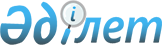 О признании утратившими силу некоторых решений Правительства Республики КазахстанПостановление Правительства Республики Казахстан от 4 августа 2017 года № 470.
      Правительство Республики Казахстан ПОСТАНОВЛЯЕТ:
      1. Признать утратившими силу некоторые решения Правительства Республики Казахстан согласно приложению к настоящему постановлению. 
      2. Настоящее постановление вводится в действие со дня его первого официального опубликования. Перечень утративших силу некоторых решений Правительства Республики Казахстан
      1. Постановление Правительства Республики Казахстан от 31 марта 2009 года № 449 "Об утверждении критериев распределения объектов I категории, подлежащих государственной экологической экспертизе, и для выдачи разрешений на эмиссии в окружающую среду между уполномоченным органом в области охраны окружающей среды и его территориальными подразделениями" (САПП Республики Казахстан, 2009 г., № 17, ст. 151).
      2. Постановление Правительства Республики Казахстан от 19 января 2012 года № 125 "О внесении изменений в постановление Правительства Республики Казахстан от 31 марта 2009 года № 449 "Об утверждении критериев распределения объектов I категории, подлежащих государственной экологической экспертизе, и для выдачи разрешений на эмиссии в окружающую среду между уполномоченным органом в области охраны окружающей среды и его территориальными подразделениями" (САПП Республики Казахстан, 2012 г., № 27-28, ст. 373).
      3. Постановление Правительства Республики Казахстан от 22 октября 2013 года № 1126 "О внесении изменений в постановления Правительства Республики Казахстан от 18 июня 2007 года № 508 "Об утверждении Правил выдачи разрешений на импорт, экспорт озоноразрушающих веществ и содержащей их продукции, производство работ с использованием озоноразрушающих веществ, ремонт, монтаж, обслуживание оборудования, содержащего озоноразрушающие вещества" и от 31 марта 2009 года № 449 "Об утверждении критериев распределения объектов I категории, подлежащих государственной экологической экспертизе, и для выдачи разрешений на эмиссии в окружающую среду между уполномоченным органом в области охраны окружающей среды и его территориальными подразделениями" (САПП Республики Казахстан, 2013 г., № 62, ст. 840).
      4. Постановление Правительства Республики Казахстан от 24 октября 2013 года № 1143 "Об утверждении норм эксплуатационного запаса топлива в осенне-зимний период для энергопроизводящих организаций" (САПП Республики Казахстан, 2013 г., № 62, ст. 850).
      5. Постановление Правительства Республики Казахстан от 5 августа 2014 года № 898 "О внесении изменений в постановление Правительства Республики Казахстан от 24 октября 2013 года № 1143 "Об утверждении норм эксплуатационного запаса топлива в осенне-зимний период для энергопроизводящих организаций" (САПП Республики Казахстан, 2014 г., № 51, ст. 521).
					© 2012. РГП на ПХВ «Институт законодательства и правовой информации Республики Казахстан» Министерства юстиции Республики Казахстан
				
      Премьер-Министр

      Республики Казахстан

Б. Сагинтаев
Приложение
к постановлению Правительства
Республики Казахстан
от 4 августа 2017 года № 470